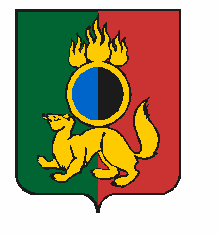 АДМИНИСТРАЦИЯ ГОРОДСКОГО ОКРУГА ПЕРВОУРАЛЬСКПОСТАНОВЛЕНИЕг. ПервоуральскВ соответствии с Жилищным кодексом Российской Федерации (Федеральный закон от 29 декабря 2004 года № 188-ФЗ), Федеральным законом от 6 октября 2003 года № 131-ФЗ «Об общих принципах организации местного самоуправления в РФ», Законами Свердловской области № 96-ОЗ от 22 июля 2005 года «О признании граждан малоимущими в целях предоставления им по договорам социального найма жилых помещений муниципального жилищного фонда на территории Свердловской области», № 97-ОЗ от 22 июля 2005 года «Об учете малоимущих граждан в качестве нуждающихся в предоставлении по договорам социального найма жилых помещений муниципального жилищного фонда на территории Свердловской области», постановлением Правительства Свердловской области № 1296-ПП от 24 октября 2013 года «Об утверждении государственной программы Свердловской области «Реализация основных направлений государственной политики в строительном комплексе Свердловской области до 2024 года», постановлением Правительства Свердловской области от 29 декабря 2017 года № 1047-ПП «Об утверждении государственной программы Свердловской области «Реализация молодежной политики и патриотического воспитания граждан в Свердловской области до 2024 года», приказом Министерства строительства и развития инфраструктуры Свердловской области от 27 ноября 2015 года № 470-П «Об утверждении методических рекомендации для органов местного самоуправления муниципальных образований, расположенных на территории Свердловской области, по определению средней рыночной стоимости одного квадратного метра общей площади жилых помещений для обеспечения жильем отдельных категории граждан», Администрация городского округа ПервоуральскПОСТАНОВЛЯЕТ:Утвердить Порядок определения средней рыночной стоимости одного квадратного метра жилого помещения, сложившейся на территории городского округа Первоуральск (прилагается).Постановление Администрации городского округа Первоуральск от 20 мая 2015 года № 1038 «Об утверждении порядка определения средней рыночной стоимости одного квадратного метра жилого помещения, сложившейся на территории городского округа Первоуральск» признать утратившим силу.Опубликовать настоящее постановление в газете «Вечерний Первоуральск» и разместить на официальном сайте городского округа Первоуральск.Контроль за исполнением настоящего постановления возложить на Заместителя Главы Администрации городского округа Первоуральск по финансово - экономической политике.22.03.2019№397Об утверждении порядка определения средней рыночной стоимости одного квадратного метра жилого помещения, сложившейся на территории городского округа Первоуральск Глава городского округа ПервоуральскИ.В. Кабец